ANMELDUNGfotomarathon von energie tirol zu den aktionstagen energieMit der Anmeldung zum Fotomarathon erkläre ich mich als TeilnehmerIn mit den hier aufgeführten allgemeinen Teilnahmebedingungen ausdrücklich einverstanden:
Am Fotomarathon kann jeder mit einer Digitalkamera oder einer Handykamera teilnehmen. Analoge Kameras sind nicht zugelassen. Hobby-FotografInnen wie Profis sind gleicher-maßen willkommen.TeilnehmerInnen unter 18 Jahren benötigen eine schriftliche Einverständniserklärung ihrer Erziehungsberechtigten.Die Aufnahmen müssen laut den vorgegebenen Regeln erstellt werden. Die Regeln finden sich auf der beim Start ausgehändigten Themenliste. Bildserien, die nicht den Regeln entsprechen, werden von der Prämierung ausgeschlossen.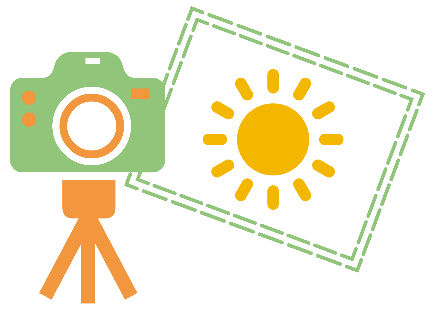 Der/die VeranstalterIn übernimmt keine Haftung eventueller Schäden, die mir während der Veranstaltung entstehen.Für den Transport während der Fotomarathons bin ich selbst verant-wortlich.Ich bestätige, dass ich der/die UrheberIn der eingereichten Bilder bin und damit uneingeschränkt über die Nutzungsrechte an den Fotos verfüge. Ich bestätige weiterhin, dass die von mir eingereichten Fotos frei von Rechten Dritter sind; insbesondere, dass sämtliche erkennbaren abgebildeten Personen mit den genannten Nutzungen einverstanden sind und dass Schutzrechte Dritter durch diese Nutzungen nicht verletzt werden.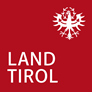 Ich stimme der Verwendung meiner Serien/Bilder für Dokumentationszwecke sowie für die Pressearbeit/Marketing durch den/die Gemeinde und Energie Tirol ausdrücklich zu. Die Rechteeinräumungen an den oben als notwendig für die Dokumentation und Pressearbeit und Marketing bezeichneten Fotos sind räumlich und zeitlich unbeschränkt. Das Urheberrecht bleibt immer bei mir als FotografIn. Ich stimme der elektronischen Speicherung und Verarbeitung meiner Daten ausdrücklich zu. Die Daten werden von dem/der VeranstalterIn nur für interne Zwecke der Anmeldungsverwaltung verarbeitet. Die Angaben werden von dem/der VeranstalterIn streng vertraulich und in Übereinstimmung mit den datenschutzrechtlichen Bestimmungen in Österreich behandelt. Die Daten werden nicht ohne meine vorherige Genehmigung an Dritte weitergegeben. Die Auswahl der besten Bilderserien übernimmt eine unabhängige Jury. Der Rechtsweg ist ausgeschlossen.Ich erkläre mich damit einverstanden, während der Veranstaltung im Rahmen der üblichen Dokumentation seitens dem/der VeranstalterIn bzw. dessen Beauftragten, der Medien oder PressevertreterInnen gefilmt, interviewt und fotografiert zu werden.Mit der Anmeldung zum Wettbewerb wird vorausgesetzt, dass ich alle Teilnahmebedingungen gelesen und verstanden habe und mit diesen einverstanden bin.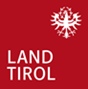 